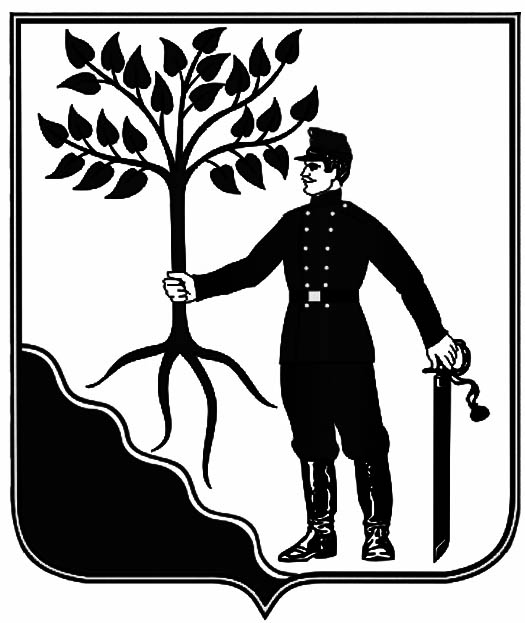 Заключение о результатах публичных слушаний № 13«05» октября 2022 года							     г. Новокубанск Наименование проектов  рассмотренных на публичных слушаниях:         предоставление разрешения на отклонение от предельных параметров разрешенного строительства, реконструкции объектов капитального строительства.Сведения о количестве участников публичных слушаний: 8 человек. Протокол проведения публичных слушаний № 13 от 05 октября 2022 года Выводы по результатам публичных слушаний:Рекомендовать главе Новокубанского городского поселения Новокубанского района издать правовые акты по представленным проектам с учетом рекомендаций комиссии по землепользованию и застройке Новокубанского городского поселения Новокубанского района.Председателя комиссии				                                                                                                                                                                                                          А.Е. Ворожко                       Информационный бюллетень «Вестник Новокубанского городского поселения Новокубанского района»№ 66 от 05.10.2022г. Учредитель: Совет Новокубанского городского поселения Новокубанского района№ п/пВопросы, вынесенные на обсуждениеПредложения и замечания граждан, являющихся участниками публичных слушаний и постоянно проживающих на территории, в пределах которой проводятся публичные слушанияПредложения изамечанияиных участников    публичных слушанийРекомендации организатора публичных слушаний о целесообразности или нецелесообразности учета внесенных участниками публичных слушаний предложений и замечаний и выводы по результатам публичных слушаний1О предоставлении разрешения на отклонение от предельных параметров разрешенного строительства, реконструкции объекта капитального строительства на земельном участке с кадастровым номером 23:21:0401007:910, расположенном по адресу: Краснодарский край, Новокубанский район, г. Новокубанск,  ул. Светлая, 82Поступили письменные согласия на предоставление разрешения на отклонение от предельных параметров разрешенного строительства, реконструкции объекта капитального строительства на земельном участке расположенном по адресу: Краснодарский край, Новокубанский район,               г. Новокубанск,                        ул. Светлая, 82, от собственников смежных земельных участков:Черешневой Екатерины Иосифовны               г. Новокубанск, ул. Светлая, 80;Зайцевой Елены Тимофеевныг. Новокубанск, ул. Светлая, 84а.Не поступало          Рекомендовать  главе Новокубанского городского поселения Новокубанского района принять решение о предоставлении разрешения на отклонение от предельных параметров разрешенного строительства, реконструкции объекта капитального строительства на земельном участке  расположенном                       по адресу: Краснодарский    край, Новокубанский район,                        г. Новокубанск, ул. Светлая, 82,  с целью  реконструкции индивидуального жилого дома на расстоянии не менее 1,92 метра от межевой границы с соседним  земельным участком по                     ул. Светлая, 80 и 3,17 метров от фасадной межевой границы по              ул. Светлая. С учетом того, что для улучшения жилищных условий и создания нормируемых условий для проживания и микроклимата жилых помещений в соответствии с требованиями СП 55.13330.2016 «Дома жилые одноквартирные», с организацией дополнительных условий для полноценного удовлетворения жилищных и санитарно-гигиенических нужд,  а также с учетом капитальности и сохранения реконструируемого объекта, с соблюдением требований технических регламентов, СП, СанПиН.2О предоставлении разрешения на отклонение от предельных параметров разрешенного строительства, реконструкции объекта капитального строительства на земельном участке с кадастровым номером 23:21:0401009:2034, расположенном по адресу: Российская Федерация, Краснодарский край, Новокубанский район, Новокубанское городское поселение,              г. Новокубанск,  ул. Фурманова, 78/1Поступили письменные согласия на предоставление разрешения на отклонение от предельных параметров разрешенного строительства, реконструкции объекта капитального строительства на земельном участке расположенном по адресу: Российская Федерация, Краснодарский край, Новокубанский район, Новокубанское городское поселение,  г. Новокубанск,  ул. Фурманова, 78/1, от собственников смежных земельных участков:Морозова Дмитрия Алексеевича               г. Новокубанск, ул. Фурманова, 78;Левинской Натальи Анатольевныг. Новокубанск, ул. Фурманова, 80.Не поступало       Рекомендовать  главе Новокубанского городского поселения Новокубанского района принять решение о предоставлении разрешения на отклонение от предельных параметров разрешенного строительства, реконструкции объекта капитального строительства на земельном участке  расположенном по адресу: Российская Федерация, Краснодарский край, Новокубанский район, Новокубанское городское поселение, г. Новокубанск,  ул. Фурманова, 78/1, с целью перевода здания нежилого назначения (летняя кухня) в  индивидуальный жилой дом на расстоянии не менее 1,0 метра от межевой границы с соседним  земельным участком по                            ул. Фурманова, 78 и 1,3 метра от фасадной межевой границы по              ул. Фурманова. С учетом того, что данный объект недвижимости уже возведен, зарегистрирован в ЕГРН и является объектом капитального строительства, где его перенос будет составлять несоизмеримый ущерб при дальнейшей эксплуатации (конструкция фундамента выполнена из монолитного железобетона и имеет прочную связь с землей, а наружные стены выполнены из саманно - кирпичной и кирпичной кладки на песчано-цементном растворе), а также с соблюдением требований технических регламентов, СП, СанПиН, без ограничений использования земельного участка.3О предоставлении разрешения на отклонение от предельных параметров разрешенного строительства, реконструкции объекта капитального строительства на земельном участке с кадастровым номером 23:21:0401003:442, расположенном по адресу: Краснодарский край, Новокубанский район, г. Новокубанск,  ул. Чехова, 31Не поступалоНе поступало       Рекомендовать  главе Новокубанского городского поселения Новокубанского района принять решение о предоставлении разрешения на отклонение от предельных параметров разрешенного строительства, реконструкции объекта капитального строительства на земельном участке  расположенном по адресу: Краснодарский край, Новокубанский район,                         г. Новокубанск,  ул. Чехова, 31,             с целью реконструкции индивидуального жилого дома на расстоянии не менее 1,90 метра от межевой границы с соседним  земельным участком по                      ул. Чехова, 29. С учетом того, что для улучшения жилищных условий, хозяйственно – бытовых, санитарно - гигиенических условий и создания нормируемых условий для проживания и микроклимата жилых помещений в соответствии с требованиями СП 55.13330.2016 «Дома жилые одноквартирные», с организацией дополнительных условий для полноценного удовлетворения жилищных, хозяйственно –бытовых и санитарно-гигиенических нужд,  а также с учетом капитальности и сохранения расположения реконструируемого объекта, с соблюдением требований технических регламентов, СП, СанПиН.Информационный бюллетень «Вестник Новокубанского городского поселения Новокубанского района»Адрес редакции-издателя:352235, Краснодарский край, Новокубанский район, г. Новокубанск, ул. Первомайская, 128.Главный редактор  А. Е. ВорожкоНомер подписан к печати 05.10.2022 в 10-00Тираж 30 экземпляровДата выхода бюллетеня 05.10.2022Распространяется бесплатно